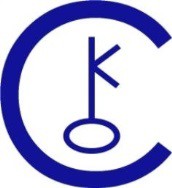 APPLICATION FORMFOUNDATION LEVEL COURSE IN FAMILY FOCUSED PRACTICE USING SYSTEMIC THEORYPlease fill out the form in full and return via email to admin@chirontraining.org with references. A £50 non-refundable deposit will also be payable, details of how to make payment will be sent on receipt of your application.FURTHER EDUCATION & PROFESSIONAL QUALIFICATIONSRELEVANT WORK EXPERIENCEPROFESSIONAL WORK EXPERIENCECOURSE FEESThe fee for this course is £2700. Please note a £50 non refundable deposit must be submitted with your application. Details of how to make payment will be sent on receipt of your application. Additional costs are incurred if you opt to pay by installment. These costs have been included in payment options listed below.Please also state whether you are a). funded by your employer OR b). Self Funding by completing the relevant section below.SUBMITTING YOUR APPLICATIONComplete the form and email to admin@chirontraining.org including your two references. When we have received your application we will send you payment instructions for the £50 non refundable deposit. Your application will not be processed until we have received payment.A Reference Request Form can be found on the following page. Please provide to your referees for completion. You are required to provide two references with your application.Reference Request FormFoundation Level Course in Family Focused Practice Using Systemic TheoryForename:Surname:Date of Birth:Date of Birth:Contact Number:Mobile No:Home Address:Work Address:Home Email:Work Email:Applicants Name:Referee Name:Referee Address:Referee Telephone:Referee Email Address:Relationship to Applicant:Please comment on: the applicants abilities to: take on new ideas; express complex ideas in writing; meeting deadlines. Please also comment on the applicants abilities to take part in group activities and from relationships with peers, colleagues and clients. (Please continue on separate sheet if necessary)